Ciklus Izobrazbi - Upravljanje i kontrola korištenja Europskih strukturnih i investicijskih fondova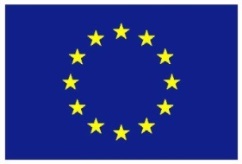 Tematska cjelina 1 – Uvod u Europske strukturne i investicijske fondove te sustav upravljanja i kontrole korištenja sredstavaPravni i institucionalni okvir – uloge i odgovornosti tijela6. listopada 2016. / Hrvatsko novinarsko društvo6. listopada 2016. / Hrvatsko novinarsko društvo6. listopada 2016. / Hrvatsko novinarsko društvoLista polaznikaLista polaznikaLista polaznikaIme i prezimeNaziv tijela/institucija:1.Ana KroflinHrvatska agencija za okoliš i prirodu2.Berislav BiočićMinistarstvo regionalnoga razvoja i fondova Europske unije3.Bruno ObradovićHrvatska agencija za malo gospodarstvo, inovacije i investicije4.Davor DelićHrvatska agencija za malo gospodarstvo, inovacije i investicije5.Doris LešićHrvatska agencija za malo gospodarstvo, inovacije i investicije6.Dragana ŠtabaHrvatska agencija za malo gospodarstvo, inovacije i investicije7.Dubravka BašljanFond za zaštitu okoliša i energetsku učinkovitost8.Iva KelavaHrvatska agencija za malo gospodarstvo, inovacije i investicije9.Iva MarićMinisatrstvo kulture10.Ivana KovačićHrvatska agencija za malo gospodarstvo, inovacije i investicije11.Jana Borošić KušlanFond za zaštitu okoliša i energetsku učinkovitost12.Josipa PerkovicHrvatska agencija za okoliš i prirodu13.Jurija Mihaljević KajtazGrad Zagreb14.Krešimir KraljevićMinistarstvo regionalnoga razvoja i fondova Europske unije15.Kristina ŠetkaMinistarstvo regionalnoga razvoja i fondova Europske unije16.Lana BaričevićGrad Zagreb17.Marijan KasaićHrvatska agencija za malo gospodarstvo, inovacije i investicije18.Mario AntolićHrvatska agencija za malo gospodarstvo, inovacije i investicije19.Marko BakićMinistarstvo regionalnoga razvoja i fondova Europske unije20.Martina KlišaninMinistarstvo regionalnoga razvoja i fondova Europske unije21.Matija KikeljHrvatska agencija za malo gospodarstvo, inovacije i investicije22.Mirela ČokešićMinistarstvo znanosti, obrazovanja i sporta23.Nataša FilipovićMinistarstvo regionalnoga razvoja i fondova Europske unije24.Nirvana Kapitan ButkovićMinistarstvo regionalnoga razvoja i fondova Europske unije25.Pavo ŠašlinMinistarstvo regionalnoga razvoja i fondova Europske unije26.Sara KaurinFond za zaštitu okoliša i energetsku učinkovitost27.Stanislav MesarićFond za zaštitu okoliša i energetsku učinkovitost28.Tihana IvićHrvatska agencija za okoliš i prirodu29.Toni GržacGrad Karlovac